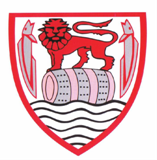 COLD WEATHERShould the decision to close early or to not open because of heavy snow, where possible we will text everyone, and will also place an announcement on the following local radio stations:-   Signal Radio, BBC Radio Stoke or Silk FM      96.4FM	          94.6FM	       106.9FMOn the subject of this extreme weather please remember each day to send your child into school with a warm winter coat, hat, scarf, gloves and sensible shoes. Some children have come into school over the past few days wearing just their tracksuit tops! It would be a good idea for the children to have their P.E. kit in school with them every day so that if they get wet they will have something to change into.Please ensure that you inform the Office of any changes to your telephone numbers so that if we need to text you in the event of an early closure we can ensure that you get the message.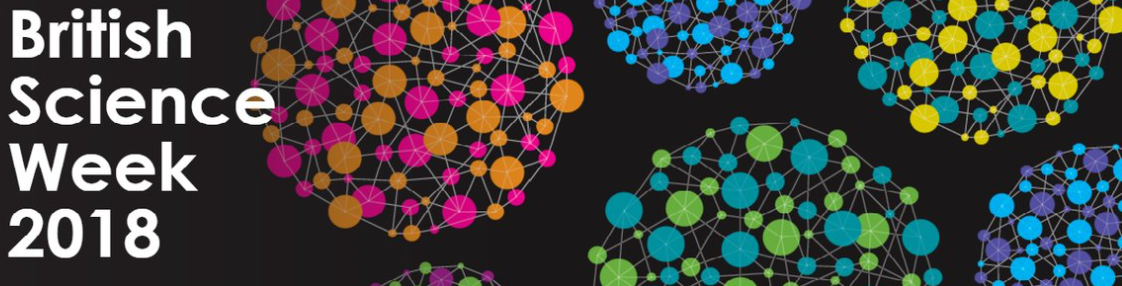 BRITISH SCIENCE WEEKNext week the 12th – 16th is British Science week and in school we have a number of exciting activities to do.  We have created a booklet for your information which is with this newsletter and if you feel you can volunteer in any way to support us please let the office or your class teacher know.  Thank you.AUTISM ASSEMBLYOn Thursday 22nd March we will be having a visitor who will give a special assembly on ‘Autism’.  At Marlfields we encourage the children to recognise that everyone is unique and that while we all look the same on the outside, we all share the same feeling and endure medical conditions that cannot be seen from the outside.  This assembly will give an insight to us all on how difficult it can be to live with autism day after day.Often we share book recommendations with each other here and there is a book called ‘The Curious Incident of the Dog in the Nighttime’ which is a great book for adults to read.Singfest – Broadway to Motown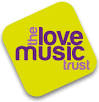  Years 4, 5 and 6 will be joining with other schools to sing in a massed celebration concert at Crewe Lyceum on Thursday 29th March at 10:00am. Tickets are available for parents and relatives buy to watch the concert. Tickets are available online at the following website: www.lovemusictrust.com/schools/singfest-broadway-to-motown/singfestticketsWhen booking, Marlfields are singing in concert number 5.EASTER CELEBRATIONSWe are already preparing for our Easter celebration and will be performing ‘The Three Trees’ to reflect on the Easter story from the tree elements point of view. It is not to be missed!  We are inviting you to join us at school on Tuesday 27th March at 9.30am and then we will a coffee morning after for you as visitors and the children to enjoy.  We will be charging a £1 for a drink and cake and there will be ‘Easter’ activities for children to enter for 50p should they wish.  The money raised will go to school funds to help support the little extras that all children benefit from, such as the up and coming science workshops in the British Science week booklet.CLASS PHOTOSWe would like to let you all know that Academy Photography will be in on Tuesday 13th March.  Please ensure that your child is wearing their full uniform on that day.ADDITIONAL INSET DAYPlease be aware that we will be having an additional INSET Day on Wednesday 25th April.  Apologies in advance for any inconvenience that this may cause. This is part of our Primary Writing Project and we are inviting you to a meeting sometime in the future so you can hear what we have actioned to date and ask any questions you may have.SCHOOL HOLIDAYS 2017 - 2018                                      Last Day In School          School OpensEaster29.03.1816.04.18INSET DAY 25.4.18Half Term25.05.1804.06.18Summer Holidays20.07.1823.07.1824.07.1825.07.18INSET DAYS